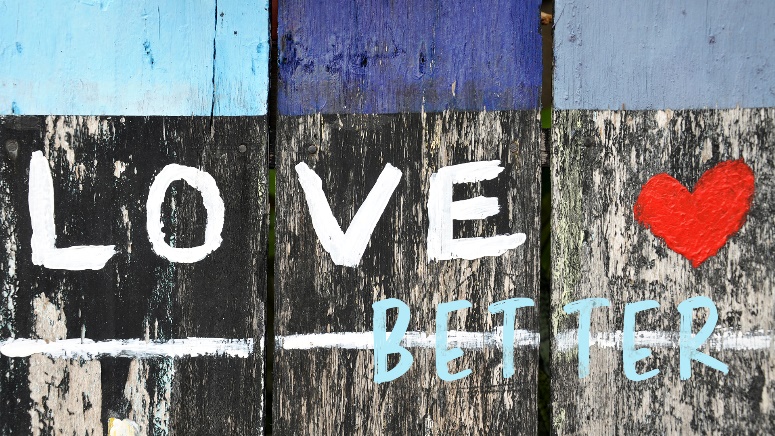 Paper TigerActs 4:1-22Read Acts 4:8-12. Why would it be considered blasphemous for Peter to make such a claim? What do you think of this claim? How does this claim contradict modern, secular thought? John 14:5-9.  What do you think Jesus wants Thomas to know? What does he want us to know?Read Acts 4:1-22. The Sanhedrin claimed the right to make Peter and John stop speaking up about Jesus. What were the strongest forces against them? 